Data Supplements Figure S2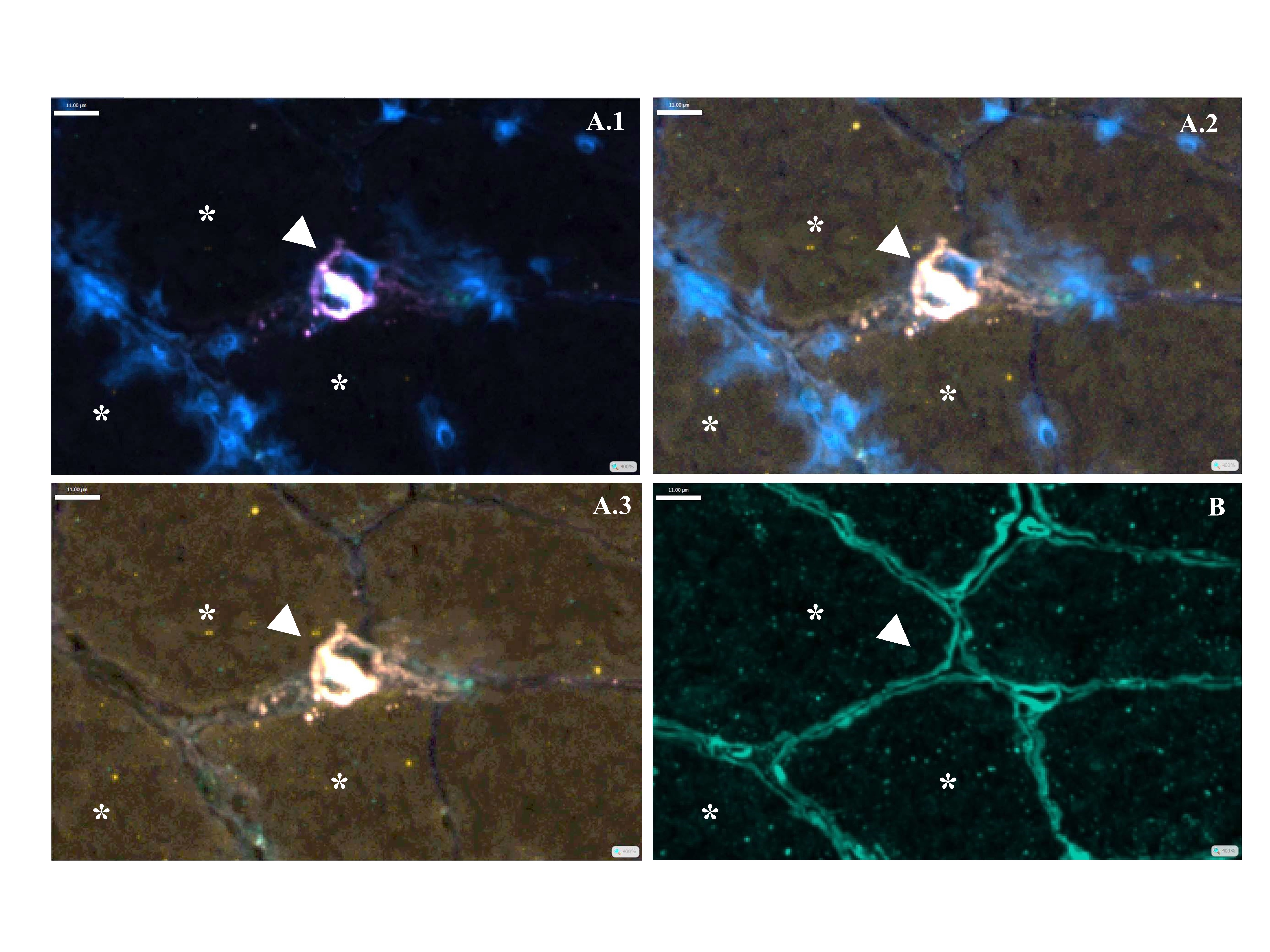 